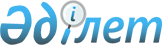 Об организации общественных работ в 2010 году в Аккайынском районе
					
			Утративший силу
			
			
		
					Постановление акимата Аккайынского района Северо-Казахстанской области от 9 апреля 2010 года N 65. Зарегистрировано Управлением юстиции Аккайынского района Северо-Казахстанской области 18 мая 2010 года N 13-2-119. Утратило силу - постановлением акимата Аккайынского района Северо-Казахстанской области от 29 декабря 2010 года N 259

      Сноска. Утратило силу - постановлением акимата Аккайынского района Северо-Казахстанской области от 29.12.2010 N 259      В соответствии со статьей 31 Закона Республики Казахстан от 23 января 2001 года № 148 «О местном государственном управлении и самоуправлении в Республике Казахстан», подпунктом 5) статьи 7, пунктом 5 статьи 20 Закона Республики Казахстан от 23 января 2001 года № 149 «О занятости населения», постановлением Правительства Республики Казахстан от 23 января 2001 года «О мерах по реализации Закона Республики Казахстан «О занятости населения» от 19 июня 2001 года № 836, в целях упорядочения распределения безработных граждан на общественные работы, акимат района ПОСТАНОВЛЯЕТ:



      1. Утвердить Перечень организаций, виды и объемы общественных работ на 2010 год (далее по тексту Перечень) согласно приложению.



      2. Государственному учреждению «Аккайынский районный отдел занятости и социальных программ» осуществлять направление безработных граждан на общественные работы в соответствии с утвержденным Перечнем.



      3. Определить спрос и предложение на общественные работы:

      в количестве заявленной потребности рабочих мест – 310 человек;

      в количестве утвержденной потребности рабочих мест – 310 человек.



      4. Оплату труда общественных работников установить в размере минимальной заработной платы, в соответствии с Законом Республики Казахстан от 7 декабря 2009 года «О Республиканском бюджете на 2010-2012 годы». Финансирование организации общественных работ осуществляется из средств местного бюджета.



      5. Условия общественных работ определяются продолжительностью рабочей недели 5 дней с двумя выходными (суббота, воскресенье), восьми часовой рабочий день, обеденный перерыв 1 час, исходя из условий труда, применяются гибкие формы организации рабочего времени, предусмотренные трудовым договором, заключаемые между работниками и работодателями.



      6. Инструктаж по охране труда и технике безопасности, обеспечение спецодеждой, инструментами и оборудованием, выплата социальных пособий по временной нетрудоспособности, возмещение вреда, причиненного увечье или иным повреждением здоровья, пенсионные и социальные отчисления производятся в соответствии с законодательством Республики Казахстан.



      7. Контроль за исполнением настоящего постановления возложить на заместителя акима района Нуркенова А.М.



      8. Признать утратившим силу постановление акимата Аккайынского района от 11 февраля 2010 года № 21 «Об организации общественных работ в Аккайынском районе» (зарегистрировано в Реестре государственной регистрации нормативных правовых актов за № 13-2-113 и опубликовано 18 февраля 2010 года в газетах «Аққайың» № 6 и «Колос» № 7).



      9. Настоящее постановление вводится в действие со дня первого официального опубликования.      Аким Аккайынского района                   Р. Елубаев      СОГЛАСОВАНО:      Начальник государственного учреждения

      «Аккайынский районный архив»               Досщанова Д.А.

      9 апреля 2010 года

Приложение

к постановлению акимата Аккайынского

района от 9 апреля 2010 года № 65 Перечень организаций, виды и объемы общественных работ на 2010 год
					© 2012. РГП на ПХВ «Институт законодательства и правовой информации Республики Казахстан» Министерства юстиции Республики Казахстан
				№

п\

пНаименование

организацийВиды

оплачиваемых

общественных

работОбъемы работКоли

чество

чело

век1Государственное

учреждение

«Аппарат акима

Смирновского

сельского

округа»Оказание

помощи в

озеленении и

благоус

тройстве

территорииОчистка от снега

улиц – 5900

метров, территорий

площади, возле

памятников - 1510

квадратных метров,

уборка от мусора

улиц – 30400

метров, прополка

сорной травы -

21200 метров,

обрезка деревьев –

55 штук, уборка от

мусора территорий

– 16100 квадратных

метров, вырубка

веток - 240

кустарников,

побелка деревьев –

55 штук, побелка,

покраска,

частичная

штукатурка

памятников - 2

штук771Государственное

учреждение

«Аппарат акима

Смирновского

сельского

округа»Оказание

помощи по

вопросам

занятости и

сбору

необходимых

документов

при назна

чении госу

дарственных

пособий

семьям,

имеющим

детей до 18

летФормирование 600

дел 101Государственное

учреждение

«Аппарат акима

Смирновского

сельского

округа»Оказание

помощи в

обработке и

подготовке к

хранению

документации1300 документов

(обработка

текстов,

писем, отчетов)132Государственное

учреждение 

«Аппарат акима

Аралагашского

сельского округа»Оказание

помощи в

озеленении и

благоус

тройстве

территорииУборка от мусора

улиц и территорий

– 30000 квадратных

метров, посадка

саженцев - 400

штук, разбивка

клумб – 2000

квадратных метров,

побелка заборов -

5000 метров,

ремонт заборов -

5000 квадратных

метров.232Государственное

учреждение 

«Аппарат акима

Аралагашского

сельского округа»Оказание

помощи в

отапливании

здания

аппарата

акима округаЗдание аппарата

акима округа - 460

квадратных метров33Государственное

учреждение

"Аппарат акима

Астраханского

сельского

округа"Оказание

помощи в

озеленении и

благоус

тройстве

территорииУборка от мусора и

грязи, площади в

центре, вокруг

памятников – 3790

квадратных метров,

уборка от мусора

территорий улиц-

69800 метров, по

кюветам на въезде

в село - 10000

метров, частичная

штукатурка,

побелка, покраска

памятников – 2

штуки, ремонт

изгороди - 100

метров, побелка

деревьев - 40

штук, посадка

саженцев – 25

штук, побелка

столбов - 140

штук, обкашивание

кюветов по улицам

сел - 7750 метров,

разбивка клумб -

400 квадратных

метров, посадка

цветов – 240

квадратных метров,

полив клумб - 700

квадратных метров,

прополка клумб –

600 квадратных

метров, обрезка

деревьев – 30

штук.73Государственное

учреждение

"Аппарат акима

Астраханского

сельского

округа"Оказание помощи в отапливании здания аппарата акима округаЗдание аппарата

акима округа -

436,5 квадратных

метров.23Государственное

учреждение

"Аппарат акима

Астраханского

сельского

округа"Помощь в переписи домашних хозяйств и в составлении по хозяйственных книгПодворный обход –

1220 дела14Государственное

учреждение

"Аппарат акима

Власовского

сельского

округа"Оказание

помощи в

озеленении и

благоус

тройстве

территорииУборка от мусора

улиц и территорий

– 933630

квадратных метров,

очистка территорий

от снега - 13975

квадратных метров,

покраска скамеек -

30 штук, столбов -

40 штук, обрезка

деревьев - 1390

штук, чистка

фонтана - 10

квадратных метров,

вскапывание клумб

- 2140 квадратных

метров, прополка

клумб – 2900

квадратных метров,

скашивание травы

вдоль дорог -

10400 метров,

установка забора –

24 пролета, ремонт

забора - 45

метров.74Государственное

учреждение

"Аппарат акима

Власовского

сельского

округа"Оказание

помощи в

отапливании

здания

аппарата

акима округаЗдание аппарата

акима округа - 396

квадратных метров.24Государственное

учреждение

"Аппарат акима

Власовского

сельского

округа"Помощь в

переписи

домашних

хозяйств и в

составлении

по хозяйст

венных книгПодворный обход –

1220 дела15Государственное

учреждение

"Аппарат акима

Григорьевского

сельского

округа"Оказание

помощи в

озеленении и

благоус

тройстве

территорииУборка от мусора

улиц - 15710

метров, очистка от

мусора берега

озера - 9500

метров, посадка

деревьев - 250

штук, частичная

штукатурка,

побелка, покраска

памятников - 4

штук, побелка и

ремонт заборов -

5000 метров.135Государственное

учреждение

"Аппарат акима

Григорьевского

сельского

округа"Оказание

помощи в

отапливании

здания

аппарата

акима округаЗдание аппарата

акима округа - 440

квадратных метров35Государственное

учреждение

"Аппарат акима

Григорьевского

сельского

округа"Помощь в

переписи

домашних

хозяйств и в

составлении

по хозяйст

венных книгПодворный обход –

1692 дела26Государственное

учреждение

"Аппарат акима

Ивановского

сельского

округа"Оказание

помощи в

озеленении и

благоус

тройстве

территорииУборка от мусора

улиц, аллей -

25200 метров,

побелка деревьев и

столбов - 110

штук, частичная

штукатурка,

побелка, покраска

памятников - 4

штук, разбивка

клумб и посадка

цветов – 6 клумб,

скашивание травы

по улицам - 22000

метров.66Государственное

учреждение

"Аппарат акима

Ивановского

сельского

округа"Оказание

помощи в

отапливании

здания

аппарата

акима округаЗдание аппарата

акима округа - 425

квадратных метров.26Государственное

учреждение

"Аппарат акима

Ивановского

сельского

округа"Помощь в

переписи

домашних

хозяйств и в

составлении

по хозяйст

венных книгПодворный обход –

1536 дел17Государственное

учреждение

"Аппарат акима

Киялинского

сельского

округа"Оказание

помощи в

озеленении и

благо

устройстве

территорииУборка от мусора

улиц - 25570

метров, обрезка

деревьев - 54

штук, побелка

столбов и деревьев

- 120 штук,

прополка сорной

травы по улицам -

10000 метров,

частичная

штукатурка,

побелка, покраска

памятников - 2

штук.257Государственное

учреждение

"Аппарат акима

Киялинского

сельского

округа"Оказание

помощи в

отапливании

здания

аппарата

акима округаЗдание аппарата

акима округа - 445

квадратных метров.37Государственное

учреждение

"Аппарат акима

Киялинского

сельского

округа"Помощь в

переписи

домашних

хозяйств и в

составлении

по хозяйст

венных книгПодворный обход –

1800 дел28Государственное

учреждение

"Аппарат акима

Лесного

сельского

округа"Оказание

помощи в

озеленении и

благо

устройстве

территорииУборка от мусора

улиц - 8000

метров, прополка

территорий улиц от

сорной травы –

5000 метров,

посадка деревьев -

15 штук, высадка

цветов рассады и

полив - 2 клумбы268Государственное

учреждение

"Аппарат акима

Лесного

сельского

округа"Оказание

помощи в

отапливании

здания

аппарата

акима округаЗдание аппарата

акима округа - 435

квадратных метров.58Государственное

учреждение

"Аппарат акима

Лесного

сельского

округа"Помощь в

переписи

домашних

хозяйств и в

составлении

по хозяйст

венных книгПодворный обход –

1230 дел19Государственное

учреждение

"Аппарат акима

Полтавского

Сельского

округа"Оказание

помощи в

озеленении и

благо

устройстве

территорииОчистка сточных

канав и труб от

мусора – 700

метров, уборка от

мусора улиц -

12000 метров,

парка -150

квадратных метров,

территории вокруг

кладбища - 6000

квадратных метров,

разбивка клумб – 2

штук, ремонт

забора – 330

метров, обрезка и

вырубка молодой

поросли - 50

деревьев119Государственное

учреждение

"Аппарат акима

Полтавского

Сельского

округа"Оказание

помощи в

отапливании

здания

аппарата

акима округаЗдание аппарата

акима округа - 410

квадратных метров.39Государственное

учреждение

"Аппарат акима

Полтавского

Сельского

округа"Помощь в

переписи

домашних

хозяйств и в

составлении

по хозяйст

венных книгПодворный обход –

1200 дел110Государственное

учреждение

"Аппарат акима

Токушинского

сельского

округа"Оказание

помощи в

озеленении и

благо

устройстве

территорииУборка мусора по

улицам села – 3800

метров, уборка

мусора по обочинам

дорог – 26000

метров, прополка

сорной раститель

ности по улицам

сел - 35000

метров, по

обочинам дорог –

6000 метров. 2810Государственное

учреждение

"Аппарат акима

Токушинского

сельского

округа"Оказание

помощи в

отапливании

здания

аппарата

акима округаЗдание аппарата

акима округа - 390

квадратных метров.310Государственное

учреждение

"Аппарат акима

Токушинского

сельского

округа"Помощь в

переписи

домашних

хозяйств и в

составлении

по хозяйст

венных книгПодворный обход –

1325 дел111Государственное

учреждение

"Аппарат акима

Чаглинского

сельского

округа"Оказание

помощи в

озеленении и

благо

устройстве

территорииУборка территорий

от мусора - 48500

квадратных метров

погрузка мусора на

телегу вручную – 4

тонн, обрезка

веток с деревьев –

400 деревьев,

частичная

штукатурка,

побелка, покраска

памятников - 3

штук, обкашивание

кюветов по улицам

сел и сгребание

скошенной травы -

12000 метров,

побелка пасынков

столбов по улицам

сел - 500 штук,

побелка заборов по

улицам сел

известью, вручную

- 7200 метров,

высаживание

саженцев по улицам

сел - 400 штук.911Государственное

учреждение

"Аппарат акима

Чаглинского

сельского

округа"Оказание

помощи в

отапливании

здания

аппарата

акима округаЗдание аппарата

акима округа - 330

квадратных метров.311Государственное

учреждение

"Аппарат акима

Чаглинского

сельского

округа"Помощь в

переписи

домашних

хозяйств и в

составлении

по хозяйст

венных книгПодворный обход –

950 дел112Государственное

учреждение

"Аппарат акима

Черкасского

сельского

округа"Оказание

помощи в

озеленении и

благо

устройстве

территорииУборка от мусора

улиц сел - 18,5

километров,

прополка сорной

растительности по

улицам села 18,5

километров,

обрезка деревьев –

563 штук.612Государственное

учреждение

"Аппарат акима

Черкасского

сельского

округа"Оказание

помощи в

отапливании

здания

аппарата

акима округаЗдание аппарата

акима округа - 460

квадратных метров.312Государственное

учреждение

"Аппарат акима

Черкасского

сельского

округа"Помощь в

переписи

домашних

хозяйств и в

составлении

по хозяйст

венных книгПодворный обход –

1230 дел113Государственное

учреждение

«Аккайынский

районный

архив»Оказание

помощи в

обработке и

подготовке к

хранению

документации500 документов

(обработка

текстов,

писем, отчетов)5